              Муниципальное дошкольное образовательное автономное учреждение«Детский сад №86»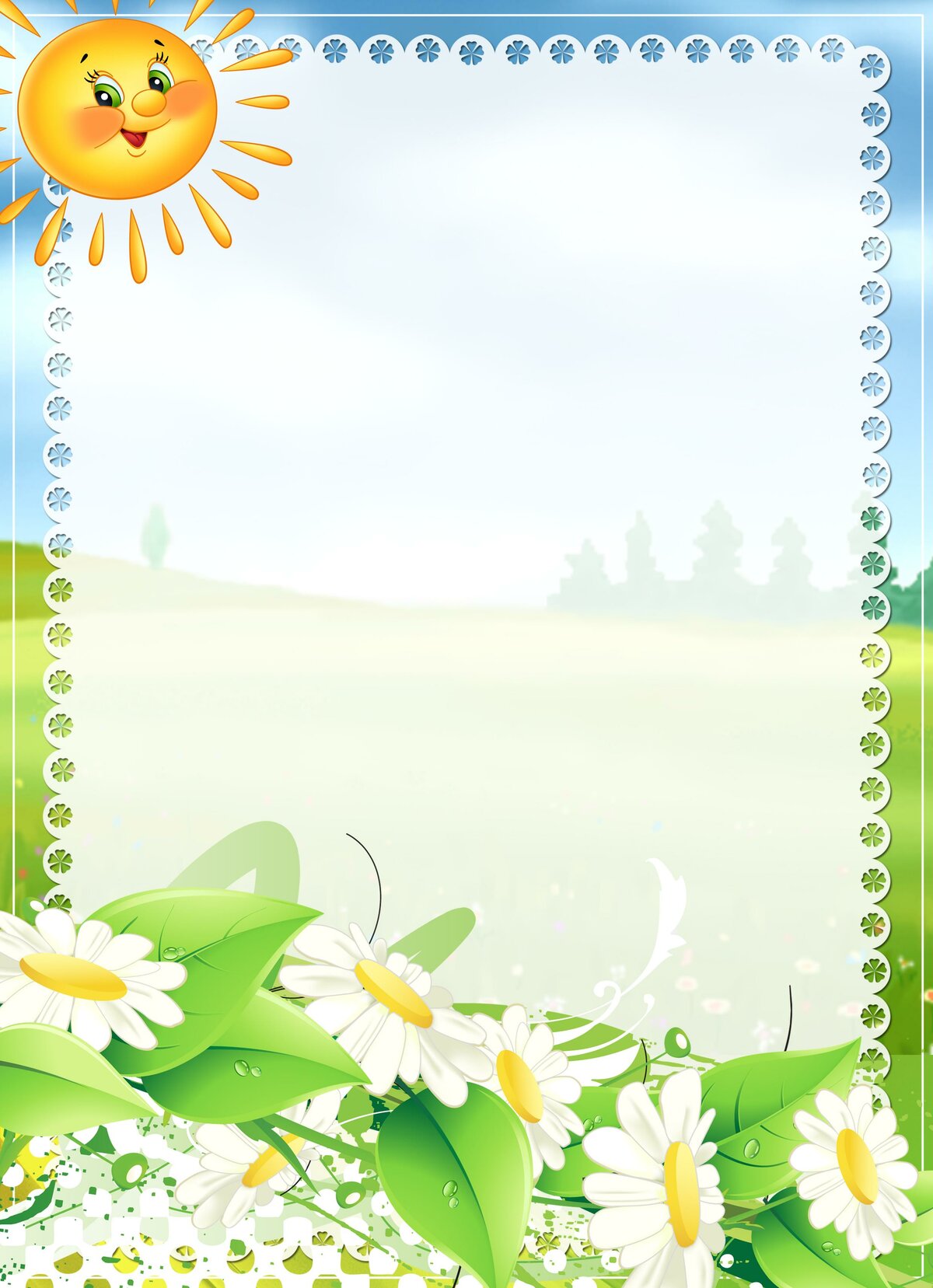 Конспект образовательной деятельности           Тема: «Путешествие к бабочкам»Образовательная область: художественно-эстетическое развитие                                                                                                            Лошманова                                                                                                            Ольга Викторовна                                                                  Оренбург                                                                                      СОДЕРЖАНИЕ Образовательная деятельность в детском саду (конспект занятия)СПИСОК ИСПОЛЬЗОВАННОЙ ЛИТЕРАТУРЫПрограмма воспитания и обучения, разработанная МДОАУ,«Рисование в детском саду» Д.Н. Колдина, «Развитие речи» В.В. Гербова,«Физическая культура» Л.И.Пензулаева,Интернет-ресурсы.№РазделСтр.I.Пояснительная записка  3-4II.Конспект образовательной деятельности  4-6III.Список литературы   7Организационная информацияОрганизационная информацияОрганизационная информацияОрганизационная информацияОрганизационная информацияПримечание (дополнительная информация к конспекту)1.1Доминирующая образовательная областьДоминирующая образовательная областьДоминирующая образовательная областьХудожественно-эстетическое развитие, речевое развитиеСогласно ФГОС ДО1.2Вид деятельности детейВид деятельности детейВид деятельности детейИгровая, коммуникативная, продуктивная, музыкально-художественная, восприятие художественной литературы,  творческая активность, двигательная активность.Методическая информацияМетодическая информацияМетодическая информацияМетодическая информацияМетодическая информация1.Тема образовательной деятельностиТема образовательной деятельностиТема образовательной деятельности«Путешествие к бабочкам»2.Методы и приемы реализации содержания занятияМетоды и приемы реализации содержания занятияМетоды и приемы реализации содержания занятияМоделирование игровой ситуации с целью постановки проблемы и создания мотивации; беседа, создание развивающей среды, создание проблемной ситуации, анализ и выводы; использование наглядного материала.3.Интеграция образовательных областейИнтеграция образовательных областейИнтеграция образовательных областейСоциально-коммуникативное развитие, познавательное развитие, речевое развитие, художественно-эстетическое развитие, физическое развитие.4.Возрастная группа:Возрастная группа:Возрастная группа:Группа общеразвивающей направленности детей 3-4 лет5.Цель:Цель:Цель:Создание условий для формирования художественно-эстетических способностей в процессе рисования6.Задачи:Задачи:Задачи:6.1Формировать умение передвать образ предмета путём нетрадиционной техники рисования-монотипии. Расширять и обогащать словарный запас.6.2Развивать эстетическое восприятие, обращая внимание детей на красоту окружающих предметов. Вызывать чувство радости.6.3Поддерживать положительные эмоции детей в процессе общения с природой: радость, удивление, любопытство при восприятии природных объектов7.Планируемые результаты:Планируемые результаты:Планируемые результаты:7.1Сформированы представления о 7.2Способен самостоятельно  оформлять свой замысел в рисунке7.3Испытывает потребность в умении действовать в коллективе8.Организация среды для проведения занятия (образовательной деятельности)Организация среды для проведения занятия (образовательной деятельности)Организация среды для проведения занятия (образовательной деятельности) Столы, стулья, картинки с изображением бабочек, макет бабочки, муз. центр,  баночки с водой, шаблон бабочки, тычки, гуашь разных цветов ,влажные салфетки.9Подготовка к образовательной деятельности на занятии в режимные моментыПодготовка к образовательной деятельности на занятии в режимные моментыПодготовка к образовательной деятельности на занятии в режимные моментыБеседа о бабочках, о правилах поведения в лесу, продуктивная деятельность, разучивание танца, пальчиковой игры.Конспект занятия (образовательной деятельности)Конспект занятия (образовательной деятельности)Конспект занятия (образовательной деятельности)Конспект занятия (образовательной деятельности)Конспект занятия (образовательной деятельности)I.I.Вводная частьПсихогимнастикаСобрались ребята в кругЯ твой друг и ты мой друг.Крепко за руки возьмемся И друг другу улыбнемся!Воспитатель: Ребята, посмотрите, к нам сегодня пришли гости! Давайте с ними поздороваемся. Подарим улыбки друг другу и нашим гостям. Посмотрите, как у нас тут стало ярко и весело от наших улыбок. Ой, что я слышу? Кто-то плачет. Вы слышите?(Из-за дерева появляется бабочка-макет)Бабочка: Ой, какая я несчастная. Ой как мне грустно!Воспитатель: Ребята, посмотрите! Кто это?Дети:Это бабочка.Воспитатель: Она плачет. Давайте узнаем у нее, что случилось.Бабочка, почему ты плачешь?Бабочка: Пришла весна, я проснулась, а вокруг никого! Все мои подружки бабочки спят еще! И теперь мне одной так грустноВоспитатель: Ребята, вам жалко бабочку? Что же нам нужно сделать? Как же помочь  бабочке?Дети: Найти её подружек!Воспитатель: Где они могут спрятаться ? Дети : В цветочках.Воспитатель:  А куда мы отправимся ,  чтобы найти бабочек? Где растут цветочки? Дети : На полянке в лесу.Воспитатель: А вы знаете , как попасть на  полянку?  Я вам подскажу: нужно пойти по дорожке, которая ведет через лес. Ну что в путь!! А бабочка подскажет нам дорогу. ( дети выполняют задания под звуки природы)ПсихогимнастикаСобрались ребята в кругЯ твой друг и ты мой друг.Крепко за руки возьмемся И друг другу улыбнемся!Воспитатель: Ребята, посмотрите, к нам сегодня пришли гости! Давайте с ними поздороваемся. Подарим улыбки друг другу и нашим гостям. Посмотрите, как у нас тут стало ярко и весело от наших улыбок. Ой, что я слышу? Кто-то плачет. Вы слышите?(Из-за дерева появляется бабочка-макет)Бабочка: Ой, какая я несчастная. Ой как мне грустно!Воспитатель: Ребята, посмотрите! Кто это?Дети:Это бабочка.Воспитатель: Она плачет. Давайте узнаем у нее, что случилось.Бабочка, почему ты плачешь?Бабочка: Пришла весна, я проснулась, а вокруг никого! Все мои подружки бабочки спят еще! И теперь мне одной так грустноВоспитатель: Ребята, вам жалко бабочку? Что же нам нужно сделать? Как же помочь  бабочке?Дети: Найти её подружек!Воспитатель: Где они могут спрятаться ? Дети : В цветочках.Воспитатель:  А куда мы отправимся ,  чтобы найти бабочек? Где растут цветочки? Дети : На полянке в лесу.Воспитатель: А вы знаете , как попасть на  полянку?  Я вам подскажу: нужно пойти по дорожке, которая ведет через лес. Ну что в путь!! А бабочка подскажет нам дорогу. ( дети выполняют задания под звуки природы)II.II.Основная часть:Воспитатель: Сначала нам нужно пройти вот по этой длинной дорожке. Нужно идти осторожно на носочках. ( Воспитатель показывает, дети проходят друг за другом). Молодцы, мы прошли по дорожке. Какая была дорожка?Ребёнок: Дорожка была длинная.Воспитатель: Посмотрите! Длинная дорожка привела нас к болоту. Здесь нам не пройти, нужно перепрыгивать с кочки на кочку. Руки поставим на пояс, слегка согнем ноги и прыгнем на кочку. Приземляемся на две ноги, на носочки, чтобы кочка не провалилась в болото. (Дети перепрыгивают друг за другом)Куда же нам дальше нужно пойти?Ребёнок: По дорожке.Воспитатель: Правильно! Но это какая-то другая дорожка! Мы по какой дорожке начали наше путешествие ?Дети: По длиннойВоспитатель: Верно,а это какая дорожка?Ребёнок: А это короткая дорожка.Воспитатель: ребята, по короткой дорожке нам нужно будет пройти на пяточках. Руки поднимаем в стороны и в путь.Ну, вот мы с вами и пришли! Как тут хорошо, греет солнышко, поют птицы (дети слушают звуки природы). Солнышко греет ручки, головку ножки . Я даже чувствую как пахнет травой и цветами .А вы? (звучит музыка)Воспитатель: А давайте вспомним как нужно вести себя на лесной полянеРебёнок: -не шуметь-не оставлять мусор-не рвать цветыВоспитатель: Правильно, молодцы ребята, знаете как нужно себя вести на природе. Ребята, посмотрите, а здесь выросли  цветы. Какого они цвета? (дети называют цвета) Дети:(называют цвета)Воспитатель: Ребята,а давайте возьмем в ручки цветочкиАлёна, сколько у тебя цветочков?Ребёнок: одинВоспитатель: Серёжа, а у тебя сколько?Ребёнок: один.Воспитатель: У вас у всех по одному цветку, а если мы подойдём поближе друг к другу и встанем в кружок (дети образуют плотный кружок и протягивают руки друг к другу), сколько получилось цветочков? Дети: (много).Воспитатель: Я вам предлагаю потанцевать с нашими цветочками. (Музыка, дети выполняют движения)Воспитатель: Давайте мы все наши цветочки оставим на полянке, и она превратится в самую красивую поляну в этом волшебном лесу (дети выкладывают цветы на поляне).Наша бабочка немного развеселилась и хочет с вами поиграть в игру. Это не обычная игра, она будет летать, а вы будете следить за ней глазкамиЗрительная гимнастика Бабочки В поле бабочки летают        Широко открыть и закрывать глазаКрылья пёстрые мелькают  Круговые движенияРаз - два - три - четыре        Часто моргать глазками,Полетели, закружились        Затем закрыть глазаВоспитатель: Ребята, пока вы играли с бабочкой, посмотрите, что я нашла под цветочком! (показываю шаблоны бабочек) Но, кажется, этим бабочкам чего-то не хватает...Дети: Узора на крыльях.Воспитатель: Правильно, они поэтому и не проснулись еще. Как же нам их разбудить? Чтобы бабочки проснулись нужно нанести узор на их крылья.А хотите посмотреть какие узоры бывают на крыльях бабочек?(дети проходят к мольберту, на котором картинки с изображением бабочек)Какие красивые и разные цвета и узоры мы видим на крыльях бабочек! Крылышки у всех бабочек прозрачные, но сверху покрыты крошечными цветными чешуйками. Эти чешуйки ярко окрашены и образуют разные пятна, линии, полоски, разводы. Получается «рисунок крыла» - настоящая картина. Хочется взять бабочку в руки, чтобы рассмотреть и погладить нежные крылышки. Но если бабочку взять в руки, то чешуйки сотрутся. Для неё это настоящее горе: бабочка не сможет летать, и значит погибнет! Поэтому гораздо лучше любоваться бабочкой, не прикасаясь к ней.Мы с вами сейчас превратимся в художников и поможем нашим бабочкам проснуться красивыми. (Дети проходят за столы)Воспитатель: Для того чтобы разбудить наших бабочек,  нам понадобится краска и штампики. Возьмем  штампик и обмокнем его в краску.  Опустим на бабочку- поможем ей стать красивой. .А теперь сложим половинки и немного прижмем их рукой. Что же у нас получилось? Вся бабочка оказалась раскрашена!Но для начала нужно размять наши пальчикиПальчиковая гимнастика БабочкаМаленькая гусеница по листу ползет (указательный пальчик ползет по ладошке)Листик, как конфетку, целый день грызет (пальчики правой руки "кусают" ладошку левой)Наконец наелась, кокон вдруг сплела (кулак в кулаке)В кокане, как в домике зиму проспала (ручки под щечку, спим)А весной той куколке надоело спать (встряхнуть кисти рук)Превратилась в бабочку, чтоб кругом летать! (кистями изобразить бабочку)Дети раскрашивают бабочек под музыку.Воспитатель: Давайте теперь отнесем их на нашу цветочную полянку и посадим рядом с цветочками.Бабочка: Да вы же волшебники! Какие красивые и радостные бабочки у вас получились! Спасибо вам ребята, теперь у меня так много подружек и я больше не буду грустить! Мне очень захотелось сделать вам подарок, вот держите! ( дарит ведерко с мелками)Воспитатель: Давайте поблагодарим бабочку за такой замечательный подарок.Дети: Спасибо, бабочка!Воспитатель: Ну а теперь нам пора возвращаться в детский сад!Бабочка: А я вам в этом помогу! Нужно произнести волшебные слова и зажмурить глазки . И вы сразу окажетесь в своей группе!1,2,3,повернись!В детском садике окажись!!!Воспитатель: Спасибо большое тебе, бабочка, ребята, давайте попрощаемся с бабочками. Скажем им до свидания!Дети: до свидания, бабочка!Воспитатель: а теперь закрывайте глазки, а я буду произносить волшебные слова: 1,2,3,повернись!В детском садике окажись!!!Воспитатель: Сначала нам нужно пройти вот по этой длинной дорожке. Нужно идти осторожно на носочках. ( Воспитатель показывает, дети проходят друг за другом). Молодцы, мы прошли по дорожке. Какая была дорожка?Ребёнок: Дорожка была длинная.Воспитатель: Посмотрите! Длинная дорожка привела нас к болоту. Здесь нам не пройти, нужно перепрыгивать с кочки на кочку. Руки поставим на пояс, слегка согнем ноги и прыгнем на кочку. Приземляемся на две ноги, на носочки, чтобы кочка не провалилась в болото. (Дети перепрыгивают друг за другом)Куда же нам дальше нужно пойти?Ребёнок: По дорожке.Воспитатель: Правильно! Но это какая-то другая дорожка! Мы по какой дорожке начали наше путешествие ?Дети: По длиннойВоспитатель: Верно,а это какая дорожка?Ребёнок: А это короткая дорожка.Воспитатель: ребята, по короткой дорожке нам нужно будет пройти на пяточках. Руки поднимаем в стороны и в путь.Ну, вот мы с вами и пришли! Как тут хорошо, греет солнышко, поют птицы (дети слушают звуки природы). Солнышко греет ручки, головку ножки . Я даже чувствую как пахнет травой и цветами .А вы? (звучит музыка)Воспитатель: А давайте вспомним как нужно вести себя на лесной полянеРебёнок: -не шуметь-не оставлять мусор-не рвать цветыВоспитатель: Правильно, молодцы ребята, знаете как нужно себя вести на природе. Ребята, посмотрите, а здесь выросли  цветы. Какого они цвета? (дети называют цвета) Дети:(называют цвета)Воспитатель: Ребята,а давайте возьмем в ручки цветочкиАлёна, сколько у тебя цветочков?Ребёнок: одинВоспитатель: Серёжа, а у тебя сколько?Ребёнок: один.Воспитатель: У вас у всех по одному цветку, а если мы подойдём поближе друг к другу и встанем в кружок (дети образуют плотный кружок и протягивают руки друг к другу), сколько получилось цветочков? Дети: (много).Воспитатель: Я вам предлагаю потанцевать с нашими цветочками. (Музыка, дети выполняют движения)Воспитатель: Давайте мы все наши цветочки оставим на полянке, и она превратится в самую красивую поляну в этом волшебном лесу (дети выкладывают цветы на поляне).Наша бабочка немного развеселилась и хочет с вами поиграть в игру. Это не обычная игра, она будет летать, а вы будете следить за ней глазкамиЗрительная гимнастика Бабочки В поле бабочки летают        Широко открыть и закрывать глазаКрылья пёстрые мелькают  Круговые движенияРаз - два - три - четыре        Часто моргать глазками,Полетели, закружились        Затем закрыть глазаВоспитатель: Ребята, пока вы играли с бабочкой, посмотрите, что я нашла под цветочком! (показываю шаблоны бабочек) Но, кажется, этим бабочкам чего-то не хватает...Дети: Узора на крыльях.Воспитатель: Правильно, они поэтому и не проснулись еще. Как же нам их разбудить? Чтобы бабочки проснулись нужно нанести узор на их крылья.А хотите посмотреть какие узоры бывают на крыльях бабочек?(дети проходят к мольберту, на котором картинки с изображением бабочек)Какие красивые и разные цвета и узоры мы видим на крыльях бабочек! Крылышки у всех бабочек прозрачные, но сверху покрыты крошечными цветными чешуйками. Эти чешуйки ярко окрашены и образуют разные пятна, линии, полоски, разводы. Получается «рисунок крыла» - настоящая картина. Хочется взять бабочку в руки, чтобы рассмотреть и погладить нежные крылышки. Но если бабочку взять в руки, то чешуйки сотрутся. Для неё это настоящее горе: бабочка не сможет летать, и значит погибнет! Поэтому гораздо лучше любоваться бабочкой, не прикасаясь к ней.Мы с вами сейчас превратимся в художников и поможем нашим бабочкам проснуться красивыми. (Дети проходят за столы)Воспитатель: Для того чтобы разбудить наших бабочек,  нам понадобится краска и штампики. Возьмем  штампик и обмокнем его в краску.  Опустим на бабочку- поможем ей стать красивой. .А теперь сложим половинки и немного прижмем их рукой. Что же у нас получилось? Вся бабочка оказалась раскрашена!Но для начала нужно размять наши пальчикиПальчиковая гимнастика БабочкаМаленькая гусеница по листу ползет (указательный пальчик ползет по ладошке)Листик, как конфетку, целый день грызет (пальчики правой руки "кусают" ладошку левой)Наконец наелась, кокон вдруг сплела (кулак в кулаке)В кокане, как в домике зиму проспала (ручки под щечку, спим)А весной той куколке надоело спать (встряхнуть кисти рук)Превратилась в бабочку, чтоб кругом летать! (кистями изобразить бабочку)Дети раскрашивают бабочек под музыку.Воспитатель: Давайте теперь отнесем их на нашу цветочную полянку и посадим рядом с цветочками.Бабочка: Да вы же волшебники! Какие красивые и радостные бабочки у вас получились! Спасибо вам ребята, теперь у меня так много подружек и я больше не буду грустить! Мне очень захотелось сделать вам подарок, вот держите! ( дарит ведерко с мелками)Воспитатель: Давайте поблагодарим бабочку за такой замечательный подарок.Дети: Спасибо, бабочка!Воспитатель: Ну а теперь нам пора возвращаться в детский сад!Бабочка: А я вам в этом помогу! Нужно произнести волшебные слова и зажмурить глазки . И вы сразу окажетесь в своей группе!1,2,3,повернись!В детском садике окажись!!!Воспитатель: Спасибо большое тебе, бабочка, ребята, давайте попрощаемся с бабочками. Скажем им до свидания!Дети: до свидания, бабочка!Воспитатель: а теперь закрывайте глазки, а я буду произносить волшебные слова: 1,2,3,повернись!В детском садике окажись!!!III.III.Заключительная частьВоспитатель: Ну вот мы и вернулись из нашего необычного сказочного путешествия!Ребята, а вам понравилось сегодня наше путешествие на цветочную поляну?Дети : даВоспитатель: Кого мы искали?Дети : бабочекВоспитатель: Как мы разбудили  бабочек ?Дети : мы раскрасили им крылышкиВоспитатель: Мы встретили одну бабочку, а сколько их стало? Что вам понравилось больше всего в нашем путешествии? Что не получилось? Мне тоже очень понравилось наше путешествие! Вы молодцы! Давайте попрощаемся с нашими гостями.Дети: до свидания!Воспитатель: Ну вот мы и вернулись из нашего необычного сказочного путешествия!Ребята, а вам понравилось сегодня наше путешествие на цветочную поляну?Дети : даВоспитатель: Кого мы искали?Дети : бабочекВоспитатель: Как мы разбудили  бабочек ?Дети : мы раскрасили им крылышкиВоспитатель: Мы встретили одну бабочку, а сколько их стало? Что вам понравилось больше всего в нашем путешествии? Что не получилось? Мне тоже очень понравилось наше путешествие! Вы молодцы! Давайте попрощаемся с нашими гостями.Дети: до свидания!IV.IV.Дальнейшая разработка темы Дальнейшая разработка темы Дальнейшая разработка темы Показательное занятие на родительском собрании.Родители с удовольствием помогали в заучивании стихов, песен, танца.Время: 20-25 минут